від    21.04.2021  №81(о)Про  відновлення  опалювальногосезону 2020-2021 років       Керуючись пунктами 19, 20 частини четвертої статті 42, підпунктом  1  пункту а статті 30  Закону України ,, Про місцеве самоврядування в Україні“,   Правилами технічної експлуатації теплових  установок і мереж, затвердженими наказом Міністерства палива та енергетики України № 71  від 14.02.2007:      1. У зв’язку зі зменшенням середньодобової температури  навколишнього середовища відновити опалювальний сезон 2020-2021 років в Новоград-Волинській міській  територіальній громаді.      2. Комунальному підприємству Новоград-Волинської міської ради „Новоград-Волинськтеплокомуненерго“ (Тодорович Л.М.) опалювати:       - об’єкти соціальної сфери  з 8.00 год 21.04.2021 року;        -  житлового фонду міста з 8.00 год 23.04.2021 року.      3. Завершити опалювальний сезон 2020-2021 років в Новоград-Волинській міській  територіальній громаді з 8.00 год 27.04.2021 року, а за потреби завершення опалювального сезону перенести на більш пізнішу дату.       4. Відділу інформації та зв'язків з громадськістю міської ради (Виговська А.В.) оприлюднити це розпорядження в  засобах масової інформації та на офіційному сайті міської ради.        5. Контроль за виконанням цього розпорядження покласти на заступника міського голови  Якубова В.О.Міський голова                                                                                    М.П. Боровець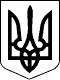 